July 30th, 2018Prof. Sérgio Eduardo de Paiva Gonçalves                                                                          Editor-in-ChefBrazilian Dental ScienceDear Sérgio Eduardo de Paiva Gonçalves, We are sending the article entitled “Antimicrobial effect of methylene blue formulations with oxygen carrier at different pHs: pilot study”, written by Jessica Klöckner Knorst, Gabriela Scarton Barriquello, Marcos Antônio Villetti, Roberto Christ Santos and Karla Zanini Kantorski for possible publication in Brazilian Dental Science. The article evaluate methylene blue (MB) formulations containing oxygen carrier at different pHs in antimicrobial photodynamic therapy (aPDT). As the main result, our findings showed when the carrier was used, MB formulation at pH 7.4 presented a statistically greater reduction of P. aeruginosa than the formulation with pH 5.6. Although previous studies have reported attempts to optimize the effect of aPDT, the effect of pH or the addition of oxygen carrier on the antimicrobial effect of photodynamic therapy when MB is used as photosensitizer (Fs) was not explored yet. We believe in the potential of aPDT in the treatment of localized infections and MB formulations with oxygen carrier and pH 7.4 should be considered for future studies with multispecies biofilms. The undersigned author affirms that the paper is original and it is not concurrently under consideration for publication in another journal. All of the authors are involved in the work and they read the manuscript before its submission for publication. The authors have no conflict of interest. Thank you very much for your attention.Sincerely Yours,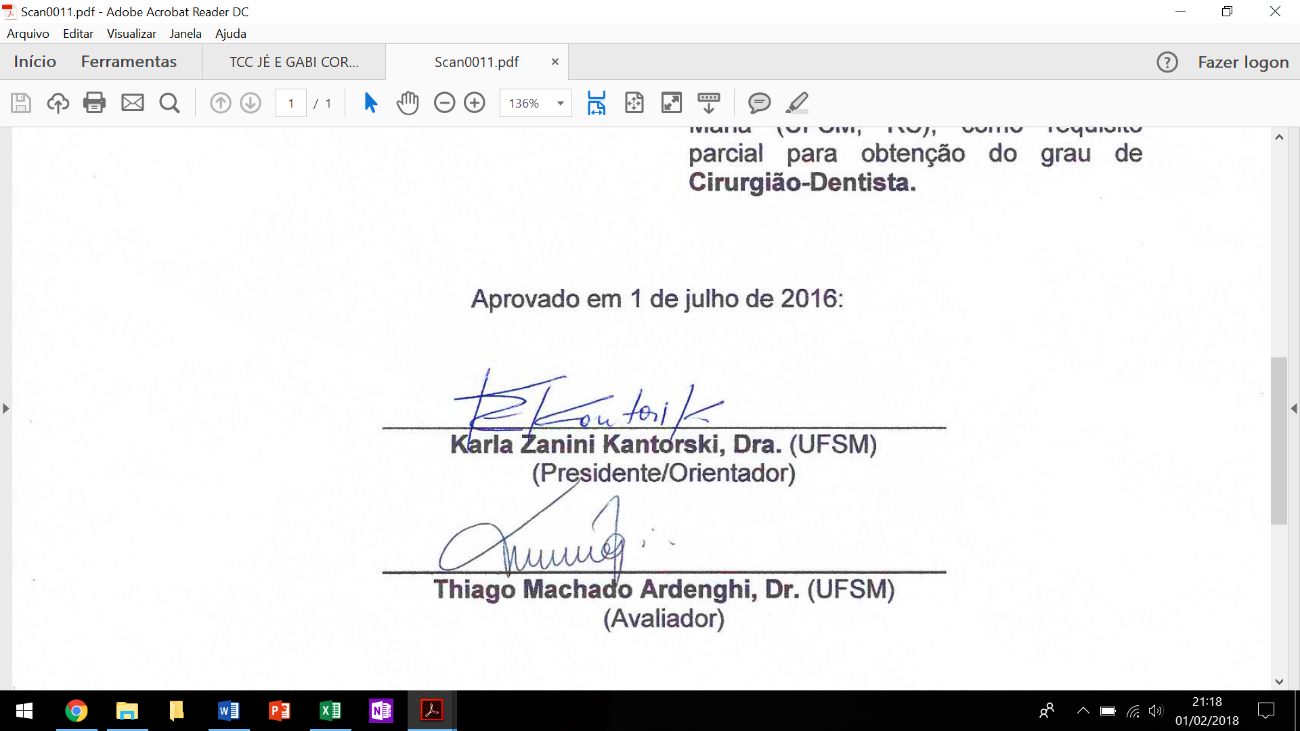 ______________________Karla Zanini KantorskiDDS, MScD, PhDdUniversidade Federal de Santa Maria (UFSM), Rio Grande do Sul, Brasil.